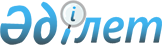 О внесении изменения в приказ Министра транспорта и коммуникаций Республики Казахстан от 25 июня 2011 года № 390 "Об утверждении Правил подготовки к полетам для гражданской и экспериментальной авиации"Приказ Министра по инвестициям и развитию Республики Казахстан от 25 декабря 2018 года № 908. Зарегистрирован в Министерстве юстиции Республики Казахстан 28 декабря 2018 года № 18077
      В соответствии с пунктом 2 статьи 50 Закона Республики Казахстан от 15 июля 2010 года "Об использовании воздушного пространства Республики Казахстан и деятельности авиации", ПРИКАЗЫВАЮ:
      1. Внести в приказ Министра транспорта и коммуникаций Республики Казахстан от 25 июня 2011 года № 390 "Об утверждении Правил подготовки к полетам для гражданской и экспериментальной авиации" (зарегистрирован в Реестре государственной регистрации нормативных правовых актов за № 7102, опубликован в газете "Юридическая газета" от 13.10.2011 г. № 149 (2139) и от 19.10.2011 г. № 152 (2142)) следующее изменение:
      пункт 48-1 изложить в следующей редакции:
      "48-1. При предполетном информационно-консультативном обслуживании экипажей воздушных судов в промежуточных аэропортах разрешается доставка на борт метеорологической информации и полетной документации эксплуатантом или назначенным им представителем в целях сокращения времени предполетной подготовки.
      Эксплуатант или назначенный им представитель организует своевременное обеспечение и доставку экипажу воздушного судна метеорологической информации, предусмотренной Правилами производства полетов в гражданской авиации Республики Казахстан, утвержденными приказом и.о. Министра по инвестициям и развитию Республики Казахстан от 28 июля 2017 года № 509 (зарегистрирован в Реестре государственной регистрации нормативных правовых актов за № 15852, опубликован в Эталонном контрольном банке НПА РК в электронном виде 29.03.2018 г.), и полетной документации, в которую входят: флайт-план, бюллетень предполетной информации, извещения NOTAM (SNOTAM, ASHTAM) и навигационный план полета.".
      2. Комитету гражданской авиации Министерства по инвестициям и развитию Республики Казахстан в установленном законодательством порядке обеспечить:
      1) государственную регистрацию настоящего приказа в Министерстве юстиции Республики Казахстан;
      2) в течение десяти календарных дней со дня государственной регистрации настоящего приказа направление на казахском и русском языках в Республиканское государственное предприятие на праве хозяйственного ведения "Республиканский центр правовой информации" для официального опубликования и включения в Эталонный контрольный банк нормативных правовых актов Республики Казахстан;
      3) размещение настоящего приказа на интернет-ресурсе Министерства по инвестициям и развитию Республики Казахстан;
      4) в течение десяти рабочих дней после государственной регистрации настоящего приказа в Министерстве юстиции Республики Казахстан представление в Юридический департамент Министерства по инвестициям и развитию Республики Казахстан сведений об исполнении мероприятий, согласно подпунктам 1), 2) и 3) настоящего пункта.
      3. Контроль за исполнением настоящего приказа возложить на курирующего вице-министра по инвестициям и развитию Республики Казахстан.
      4. Настоящий приказ вводится в действие по истечении десяти календарных дней после дня его первого официального опубликования.
					© 2012. РГП на ПХВ «Институт законодательства и правовой информации Республики Казахстан» Министерства юстиции Республики Казахстан
				
      Министр по инвестициям и развитию
Республики Казахстан 

Ж. Қасымбек
